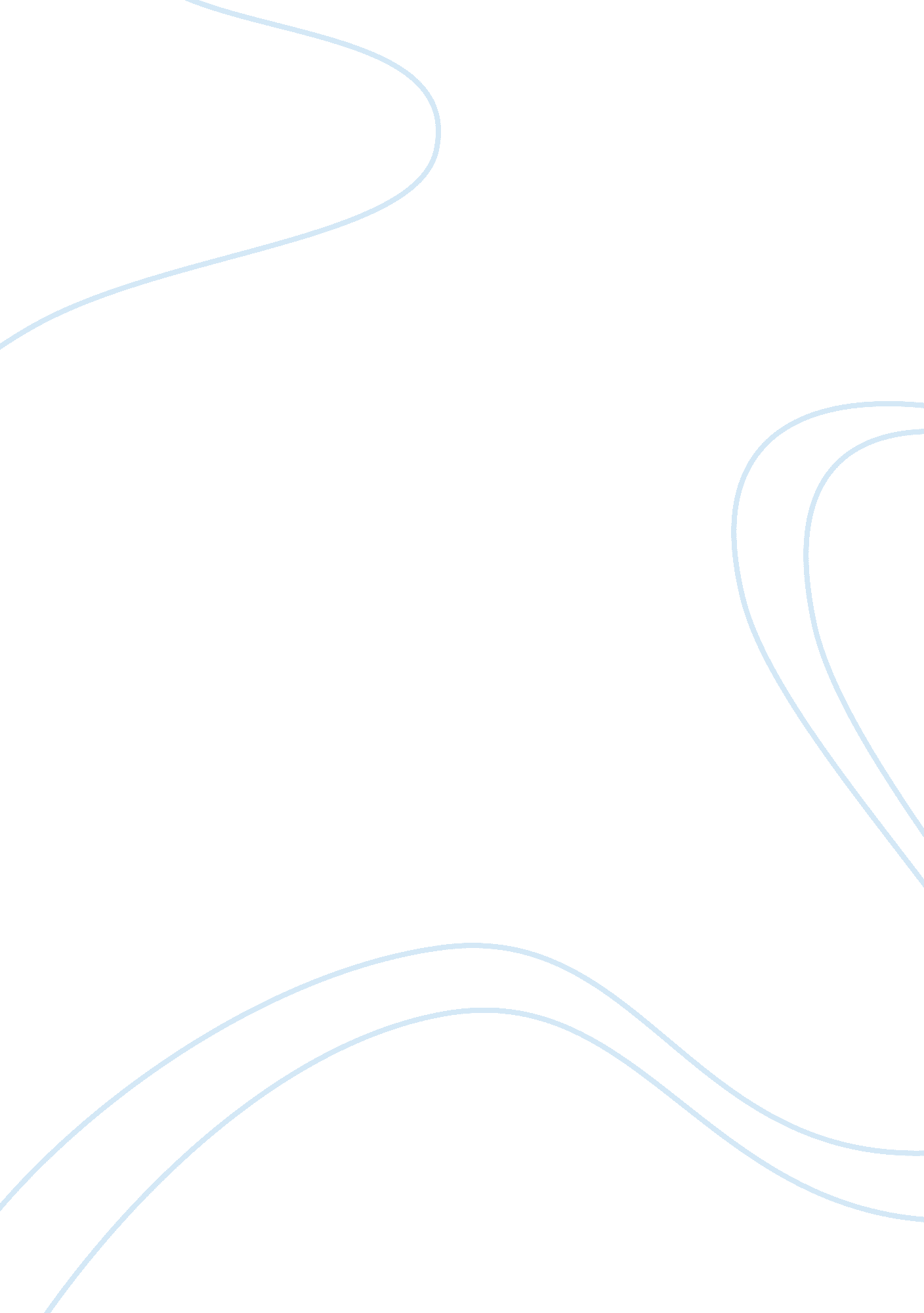 Case study on hewlett packardBusiness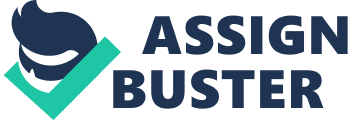 Hewlett Packard Case Study: Hewlett Packardis one of the most successful American companies in the sphere of the informational technologies and producers of the personal computers and software. The company provides great corporations and separate users with computers and machines which enable people work in the sphere of IT and for individual purposes. Hewlett Packard has got its headquarters in the USA and was founded in the first part of the XXth century. At first the company produced machines which were too far from computers, but in the 1966 it created the first minicomputers which attracted a great number of customers. The company started to work in this way and improved its technologies constantly. In the 1980-ies the company manufactured the first cheap and economic printer which became a real hit among users. Today Hewlett Packard is considered to be one of the most reliable and affordable trademarks which managed to combine cheap prices and high quality of its products. The company is famous for its printers, smart phones, cameras, scanners, calculators, personal computers for office and home usage. Moreover, the company is an active member in the sphere of IT business and offers its services there. The company has enormous profits due to the respect of the customers who believe in the quality of its production and continue buying it. Hewlett Packard is one of the most famous producers of laptops, minicomputers and printers. The company can be called the real monopolist in the field of printing, because its printers are more frequently purchased than the ones of the other companies taken together. Students who are going to write a case study about the company is expected to research the history of the company and realize the factors and aspects which caused its total success. One should analyze the quality and the prices of the production and compare them to other manufacturers. A case based on Hewlett Packard is a certain problem which occurred with the goods of the company or some incidents based on the competition between its rival companies. So, a student should research the case attentively, analyze its cause and effect, understand the root of the problem and suggest a good solution to the problem. Writing a case study is a specific process which demands time, nerves and accuracy. A student should be patient to collect data on the topic and research the case on Hewlett Packard with responsibility. In order to compose a good paper without any errors one will need to read a well-formatted successful free example case study on Hewlett Packard in the web. One can find a great number of various free sample case studies on Hewlett Packard in the Internet and understand how to organize the paper correctly, how to present the evidence and how to support your point of view convincingly. 